Strategic HRMApril 2022 ExaminationQ1. Rita is the new intern at Total Wellbeing Multi-Specialty Hospitals. She has studied only Classroom training as a method for Off-the-job training. As a trainer at Total Wellbeing could take Rita through the any 6 training methods not conducted at the hospital but else where.Ans 1. Introduction: Rita has been appointed as the new Intern at Total Wellbeing Multi-Specialty Hospitals. She has only studied Classroom training to prepare her for off-the-job training. Training is held in a specific location to be a training facility. It could be close to the workplace, or far from the workplace, in an educational center, or at a resort. Taking the instruction away from work place reduces distractions and permits trainees to pay focus on the subject that is being taught. However, off-the-job training courses may not offer the same amount of transfer knowledge to work like on-the-job training programs. A lot of people associate off-the-job training with lecture Its Half solved onlyBuy Complete from our online storehttps://nmimsassignment.com/online-buy-2/NMIMS Fully solved assignment available for session April 2022,your last date is 25th March 2022.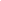 Lowest price guarantee with quality.Charges INR 199 only per assignment. For more information you can get via mail or Whats app also
Mail id is aapkieducation@gmail.comOur website www.aapkieducation.comAfter mail, we will reply you instant or maximum1 hour.Otherwise you can also contact on ourwhatsapp no 8791490301.Contact no is +91 87-55555-879Q2. The New York Times published Equilar 200, which highlights the largest pay packages awarded to CEOs in fiscal year 2020. Such large pay packages should have which characteristicsAns 2. Introduction The New York Times recently released its coverage of the Equilar 200, which highlights the most lucrative pay packages that will be awarded to CEOs during fiscal year 2020. This issue marks the 14th anniversary of Equilar's collaboration together with The New York Times to examine CEO compensation among U.S. public companies with revenue of more than $1 billion. Despite a turbulent year for the world economy as a result of COVID-19, the increase in executive compensation were not halted like if the disease did occur. This is due in large part due Q3. Byju's acquisition of Aakash Educational Services in nearly $1 billion deal. Aakash Educational Services provides test preparation services for engineering and medical entrance examinations, board exams for schools, and many other tests through Aakash Centres. BYJU'S announced in September that it had seen more than 20 million students begin studying on its platform for no cost since the lockdown. (a)What are the steps that are involved with Mergers as well as Acquisition? Ans 3a. Introduction Byju's acquisition of tutoring chain Aakash Educational Services Ltd (AESL) in an agreement that is cash and stock estimated at $950 million, completing the company's biggest purchase. The most valuable edtech company in India has snagged the coding tutor WhiteHatJr in a $300 million deal during the outbreak last year. Byju's purchase from AESL is also one of the biggest Ans 3b. Introduction The merging of Aakash Institute with Byju's is the most significant news in the world of education in the midst of the pandemic. News isn't thrilling for the startup industry but it is for the entire market that is slowed down because of the pandemic-induced inactivity. BW Businessworld team speaks with JC Chaudhry, the founder and Chairman of Aakash Educational 